ZESPÓŁ EDUKACYJNO – TERAPEUTYCZNY  BWysłuchaj piosenki:  Kolorowe dzieci -Majka Jeżowskahttps://www.youtube.com/watch?v=Y_kIVuTfVk4oraz Jesteśmy dziećmihttps://www.youtube.com/watch?v=7K3_mSb1zRQ 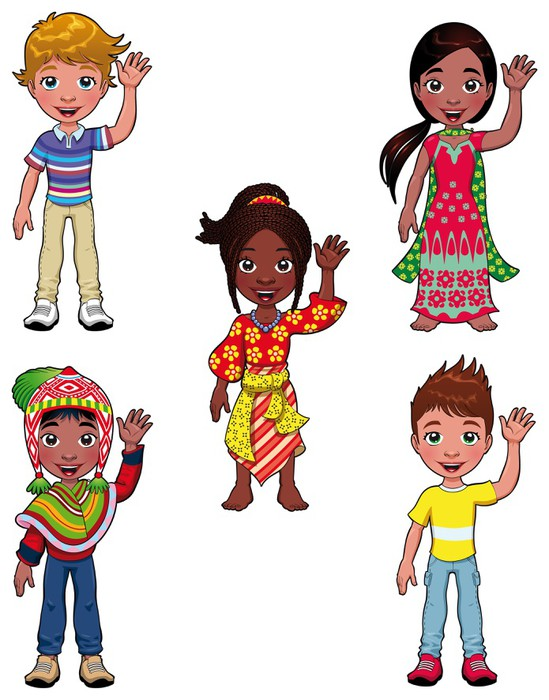 TERMIN REALIZACJI 01.06. – 05.06.2020NAUCZANY PRZEDMIOTKLASATEMAT PRACYTERMIN REALIZACJI 01.06. – 05.06.2020Zajęcia rozwijające kreatywnośćZET B  Ja i otoczenie - wdrażanie do kulturalnego, społecznie akceptowanego sposobu bycia, szanowanie osób obcej narodowości i związanych z nią różnic kulturowych. Wyrażanie własnego zdania za pomocą środków wyrazu plastycznego.  Wykonanie pracy plastycznej Portrety dzieci z różnych stron świata. Rodzaj działalności plastycznej do wyboru:malowanie farbami akwarelowymi, plakatowymi, rysowanie ołówkiem, kredkami ołówkowymi, woskowymi,  pastelami, pisakami,kompozycja z różnych materiałów (papier kolorowy, kolorowe gazety, ścinki tekstylne, włóczka, plastelina,  bibuła itp.)wydzieranka, inna działalność plastyczna - według własnego pomysłu, format pracy A- 4.